Studenti minorenni 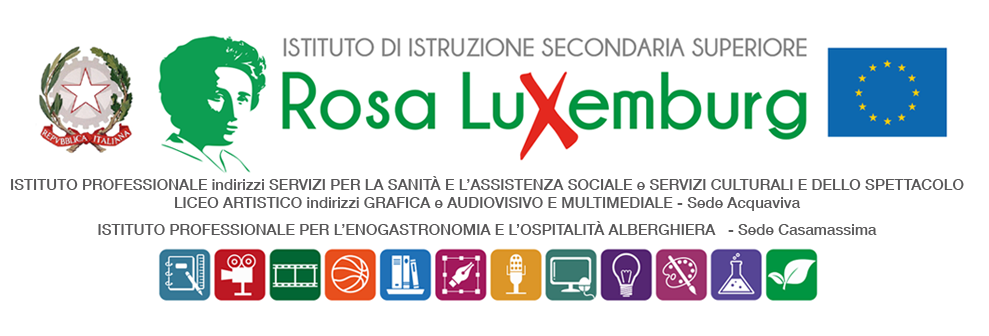 AUTORIZZAZIONE DEI GENITORIIl/La sottoscritto/a…………………………………………………………………….………………………………………………...…………………. eil/la sottoscritto/a……………………………………………………………..………………...…………………………….……………….…………. genitore/i – legale tutore dell’alunno/a……………………………………………………….., frequentante la classe ……………….., dell’indirizzo ……………………….……………. AUTORIZZA/AUTORIZZANOil/la proprio/a figlio/a a partecipare al corso di orientamento “Scultura all’impronta” che si terrà nei giorni 7, 15 e 20 febbraio presso la sede La/Scs dell’istituto, in via Primocielo, ad Acquaviva delle Fonti (vedi Com. n. 279 allegata).Consapevole/i del fatto che, nelle giornate in questione, gli studenti,si recheranno presso la sede suddetta sin dalla prima ora e vi rimarranno sino al termine delle lezioni, il/i sottoscritto/i, con la presente:esonera/esonerano la scuola da ogni responsabilità riguardo all’incolumità delle persone e delle cose e al comportamento degli alunni. dichiara/no di assumersi le responsabilità (art. 2048 del Codice Civile) derivanti da inosservanza da parte del/la proprio/a figlio/a delle disposizioni impartite dagli insegnanti e da cause indipendenti dall’organizzazione scolastica. Data ……………………. Firma del genitore/legale tutore ………………………………………Firma del genitore/legale tutore ………………………………………